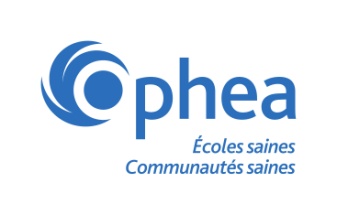 Prix de distinction d’Ophea 2020Mise en candidatureLe prix de distinction d’Ophea est présenté à un individu qui démontre des qualités de leader visant une vie active et saine pour les jeunes dans les communautés scolaires de la province. Exigences des candidats:Les contributions du récipient ont un effet provincial;Le récipient a démontré d’excellentes habiletés dans les domaines de plaidoyers, développement de partenariats et de développement de programmation innovatrice et de haute qualité.Le récipient a fait de contributions à long terme pour améliorer le bien-être et la santé des jeunes de la province. Le récipient a dévoué au-delà de 15ans de service et d’appui envers Ophea.Le travail du récipient a un impact sur les communautés scolaires (enseignants, la santé publique, animateurs en loisirs, etc.). Le prix de distinction d’Ophea est présenté en honneur de Bing Caswell.  La vision et l’engagement de Bing ont mené au développement de connaissances et compréhension dans le domaine de l’éducation physique et de la santé. 
La mise en candidature doit être complétée et remise à Ophea pour officiellement nominer un candidat pour les prix d’Ophea 2020. La mise en candidature des prix d’Ophea comprend :Le formulaire de nomination Les critères d’éligibilité Une photo du candidat
Lignes directrices pour la mise en candidature 	Les candidats peuvent être nominés pour un maximum d’un prix par année.Les candidats qui ne gagnent pas peuvent être nominés dans les années à venir. Les individus peuvent seulement gagner chaque prix d’Ophea une fois.  Les mises en candidatures sont évaluées par le conseil d'administration d’Ophea. L’information évaluée par le conseil est confidentielle.    Les candidats doivent être au courant de leur mise en candidature et donc leurs signatures sont obligatoires sur le formulaire de nomination pour avoir l’autorisation de publier les profils des gagnants. Les profils de tous les gagnants des prix 2020 seront affichés sur le site Web d’Ophea et sur d’autres voies de communication.  Envoyez la mise en candidature au complet à Ophea par le 11 septembre 2020Nominations des prix d’OpheaCourriel: tammy@ophea.orgFormulaire de nomination Votre Information Prénom: _____________________________ Nom: _____________________________Adresse à domicile: ____________________________________ Ville : _______________________________  Province: __________________	  Code postal: ___________  Téléphone à domicile:(       )____________Nom de l’organisme:	_Adresse au travail: _____________________________________  Ville:	_______________________________Province: ___________________ Code postal: ___________  Téléphone au travail:(       )____________ Télécopieur au travail :(      )	 ____________________    Courriel: _______________________________Signature : ________________________________________________________________Information du candidat Prénom: _____________________________ Nom: _____________________________Adresse à domicile: ____________________________________ Ville : ___________________________  Province: __________________	  Code postal: ___________  Téléphone à domicile:(       )____________Nom de l’organisme:	_Adresse au travail: _____________________________________  Ville:__________________________Province: ___________________ Code postal: ___________  Téléphone au travail:(       )____________ Télécopieur au travail :(      )	 ____________________    Courriel: _______________________________Signature: ________________________________________________________________Dans quel secteur le candidat travail t-il ?Éducation Élémentaire  Anglais  Français  Immersion  Privé  Autre          Conseil scolaire (svp spécifié):		 Secondaire  Anglais  Français  Immersion  Privé  Autre           Conseil scolaire (svp spécifié): _____________________________ Postsecondaire  Faculté d’éducation  Autre (svp spécifié): ____________________  Santé publique (svp spécifier):_____________________________________  Loisirs (svp spécifier): ______________________________________  Secteur privé (svp spécifier):	___________________________________  Gouvernement (svp spécifier): _____________________________________  Association/organisation non-gouvernementale (svp spécifier): ________________________________ Critères d’éligibilité des candidats Veuillez répondre aux questions suivantes dans un fichier Word (maximum de 500 mots par question).Critères d’égilibilitéDonner une description de l’histoire d’emploi/bénévolat du candidat en formes de puces.Décrire ce qui fait du candidat un leader en développement de vies actives et saines pour les jeunes dans les communautés scolaires de la province.   Ceci peut inclure des contributions dans les domaines de plaidoyers, développement de partenariats et de développement de programmation novatrice et de haute qualité. Décrire les contributions qu’a faites le candidat à long terme pour améliorer le bien-être et la santé des jeunes de la province incluant les 15 ans ou plus de service et d’appui pour Ophea.Nous parvenir deux références qui peuvent confirmer l’information parvenue ci-dessus.Nom : ______________________________________________________Organisme :_________________________________________________Adresse :____________________________________________________Numéro de téléphone :_________________________________________Courriel :____________________________________________________Nom : ______________________________________________________Organisme :_________________________________________________Adresse :____________________________________________________Numéro de téléphone :_________________________________________Courriel :____________________________________________________SVP envoyez la mise en candidature à Ophea par le 11 septembre 2020 :
Nominations des prix d’OpheaCourriel: tammy@ophea.org